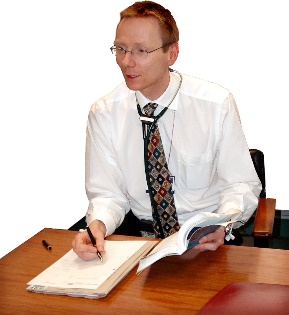 Mae’r daflen ffeithiau hon yn ymwneud â:Meddygon Teulu 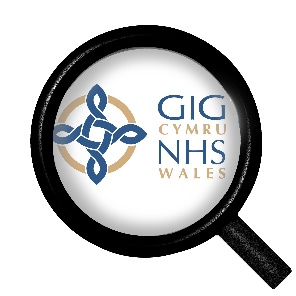 Gall yr Ombwdsmon edrych ar gwynion am driniaeth GIG ond nid gofal iechyd preifat. 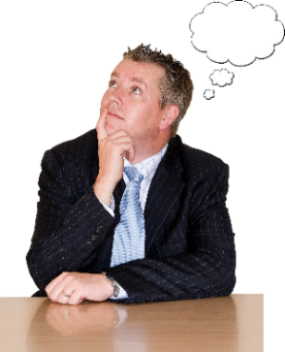 Beth ydych yn ei wneud cyn i chi gysylltu â’r Ombwdsmon?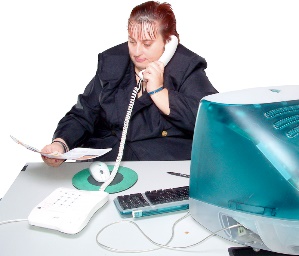 Dylech gwyno i’r practis os yw’ch cwyn yn ymwneud â meddyg teulu neu rywun sy’n gweithio yno. 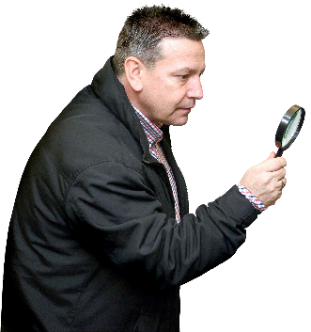 Beth gall yr Ombwdsmon ei wneud?Gallwn edrych ar: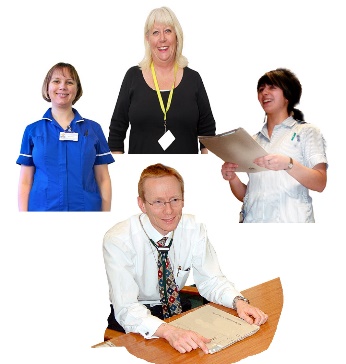 gwynion am ansawdd eich gofal.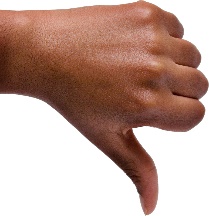 pan nad yw gwasanaethau meddygon teulu yn gweithio fel y dylent. 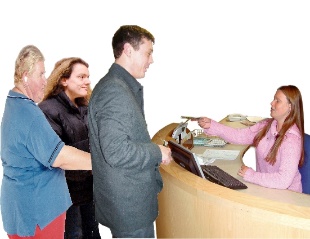 gwasanaeth gwael gan feddygfa meddyg teulu.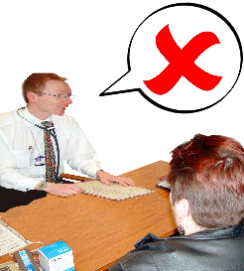 pan ydych wedi cael eich tynnu oddi ar y rhestr meddyg teulu. 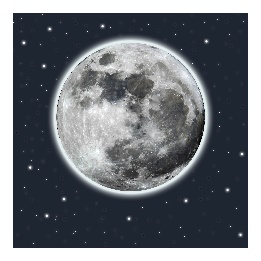 cwynion am wasanaethau y tu allan i oriau.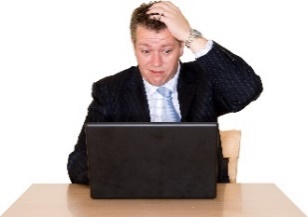 Beth na all yr Ombwdsmon ei wneud? Ni allwn: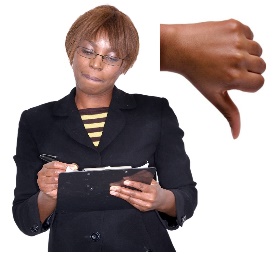 atal eich meddyg teulu rhag gweithio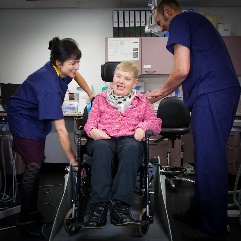 cael rhan yn eich triniaeth.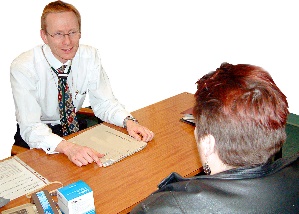 cael chi yn ôl ar y rhestr meddyg teulu. 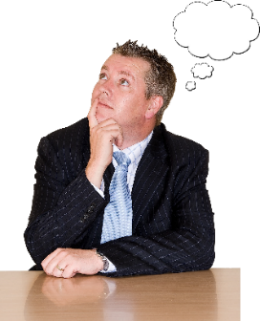 Pethau i’w hystyried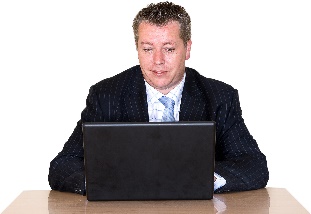 Bydd yr Ombwdsmon yn edrych ar a oedd y gofal yn ddigon da pan gawsoch eich trin. 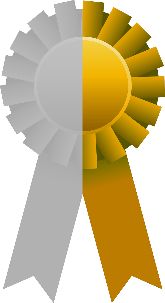 Ond, ni fydd yn disgwyl iddo fod yn berffaith. Gall yr Ombwdsmon ddweud wrth y Practis meddyg teulu am yr hyn yr ydym yn credu y dylai ei wneud os yr ydym yn credu ei fod wedi gwneud rhywbeth o’i le.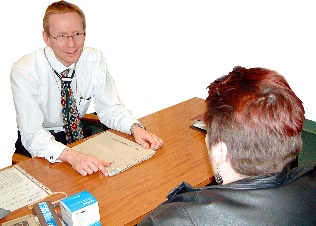 Gall meddygon teulu eich tynnu oddi ar eu rhestr os: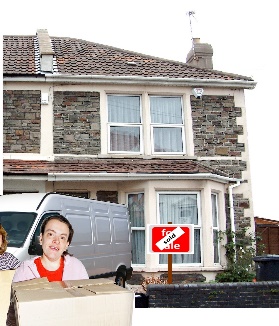 ydych yn symud i ffwrdd. 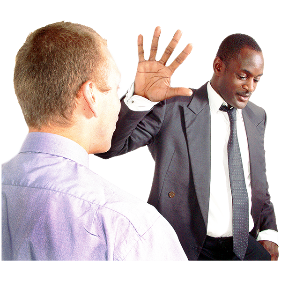 nad ydych yn cyd-dynnu’n dda.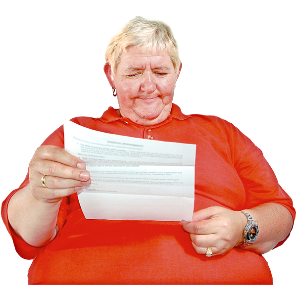 Dylech gael llythyr i ddeud y gallai hyn ddigwydd a pham. 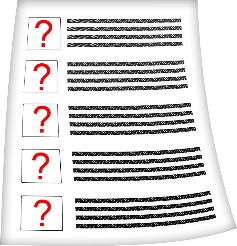 Ni ddylid eich tynnu oddi ar restr meddyg teulu am wneud cwyn.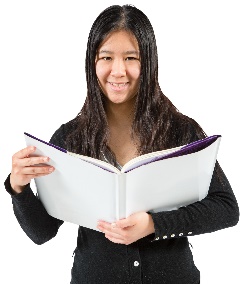 Mwy o wybodaeth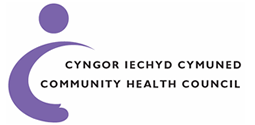 Mae Cyngor Iechyd Cymuned (CIC) yn helpu gyda chwynion. Eu llinell gymorth yw: 0845 6447814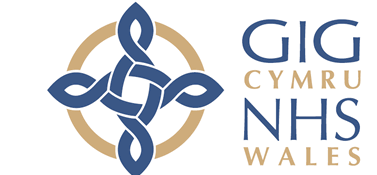 Efallai y gall eich Bwrdd Iechyd lleol hefyd helpu.www.wales.nhs.uk/ourservices/directory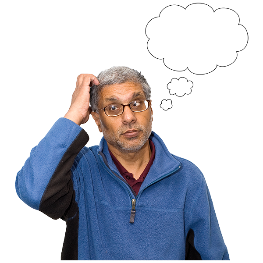 Os ydych yn dal yn ansicr os gall yr Ombwdsmon helpu, cysylltwch â ni.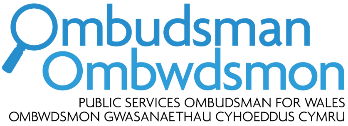 Sut i gysylltu â’r Ombwdsmon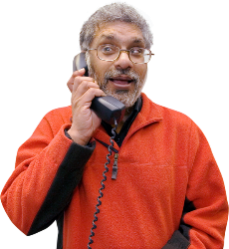 0300 790 0203holwch@ombwdsmon.cymruwww.ombwdsmon.cymru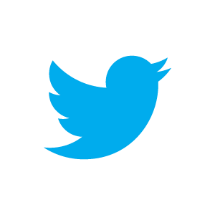 @OmbudsmanWales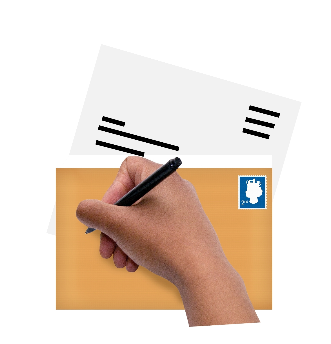 Ombwdsmon Gwasanaethau Cyhoeddus Cymru1 Ffordd yr Hen GaePencoedCF35 5LJ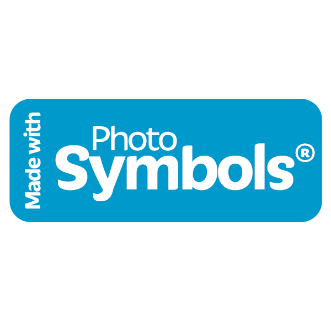 Paratowyd y daflen hawdd ei ddarllen hon gan Barod CIC gan ddenfyddio Photosymbols.